Председатель Совета депутатов муниципального образования      		                             «Муниципальный округ Можгинский районУдмуртской Республики»                                                                                   Г. П. КорольковаГлава муниципального образования «Муниципальный округ Можгинский районУдмуртской Республики»                                                                                       А. Г. Васильев      г. Можга5 апреля 2023 года        №____Проект вносит:Заместитель главы Администрации района по социальным вопросам                              М. Н. СарычеваСогласовано:Председатель Совета депутатов муниципального образования«Муниципальный округ Можгинский районУдмуртской Республики»                                                                                                      Г. П. КорольковаГлава муниципального образования «Муниципальный округ Можгинский районУдмуртской Республики»                                                                                                         А. Г. ВасильевНачальник отдела организационной и правовой работы-юрисконсульт                                                                                         В. Е. АлексееваСОВЕТ  ДЕПУТАТОВМУНИЦИПАЛЬНОГО ОБРАЗОВАНИЯ«МУНИЦИПАЛЬНЫЙ ОКРУГ МОЖГИНСКИЙ РАЙОН УДМУРТСКОЙ РЕСПУБЛИКИ»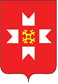 «УДМУРТ ЭЛЬКУНЫСЬ МОЖГА  ЁРОС МУНИЦИПАЛ ОКРУГ» МУНИЦИПАЛ КЫЛДЫТЭТЫСЬДЕПУТАТЪЕСЛЭН КЕНЕШСЫО присвоении  Пазяльской сельской библиотеке имени Черновой Лидии Дмитриевны          В соответствии с Положением о порядке присвоения имен государственных и общественных деятелей, выдающихся людей Удмуртской Республики муниципальным предприятиям, учреждениям, организациям, а также улицам, площадям, другим составным частям, утвержденным решением Совета депутатов муниципального образования «Можгинский район» от 29 апреля 2020 года № 33.5, на основании  ходатайства Администрации муниципального образования «Муниципальный округ Можгинский район Удмуртской Республики» и руководствуясь Уставом муниципального образования «Муниципальный округ Можгинский район Удмуртской Республики»,       СОВЕТ ДЕПУТАТОВ РЕШИЛ: Присвоить  Пазяльской сельской библиотеке структурному  подразделению муниципального бюджетного учреждения «Можгинская межпоселенческая центральная районная библиотека» имя Черновой Лидии Дмитриевны.          2. Опубликовать настоящее решение на официальном сайте муниципального образования «Муниципальный округ Можгинский район Удмуртской Республики» в информационно-телекоммуникационной сети «Интернет» и в Собрании муниципальных нормативных правовых актов муниципального образования «Муниципальный округ Можгинский район Удмуртской Республики».О присвоении  Пазяльской сельской библиотеке имени Черновой Лидии Дмитриевны          В соответствии с Положением о порядке присвоения имен государственных и общественных деятелей, выдающихся людей Удмуртской Республики муниципальным предприятиям, учреждениям, организациям, а также улицам, площадям, другим составным частям, утвержденным решением Совета депутатов муниципального образования «Можгинский район» от 29 апреля 2020 года № 33.5, на основании  ходатайства Администрации муниципального образования «Муниципальный округ Можгинский район Удмуртской Республики» и руководствуясь Уставом муниципального образования «Муниципальный округ Можгинский район Удмуртской Республики»,       СОВЕТ ДЕПУТАТОВ РЕШИЛ: Присвоить  Пазяльской сельской библиотеке структурному  подразделению муниципального бюджетного учреждения «Можгинская межпоселенческая центральная районная библиотека» имя Черновой Лидии Дмитриевны.          2. Опубликовать настоящее решение на официальном сайте муниципального образования «Муниципальный округ Можгинский район Удмуртской Республики» в информационно-телекоммуникационной сети «Интернет» и в Собрании муниципальных нормативных правовых актов муниципального образования «Муниципальный округ Можгинский район Удмуртской Республики».О присвоении  Пазяльской сельской библиотеке имени Черновой Лидии Дмитриевны          В соответствии с Положением о порядке присвоения имен государственных и общественных деятелей, выдающихся людей Удмуртской Республики муниципальным предприятиям, учреждениям, организациям, а также улицам, площадям, другим составным частям, утвержденным решением Совета депутатов муниципального образования «Можгинский район» от 29 апреля 2020 года № 33.5, на основании  ходатайства Администрации муниципального образования «Муниципальный округ Можгинский район Удмуртской Республики» и руководствуясь Уставом муниципального образования «Муниципальный округ Можгинский район Удмуртской Республики»,       СОВЕТ ДЕПУТАТОВ РЕШИЛ: Присвоить  Пазяльской сельской библиотеке структурному  подразделению муниципального бюджетного учреждения «Можгинская межпоселенческая центральная районная библиотека» имя Черновой Лидии Дмитриевны.          2. Опубликовать настоящее решение на официальном сайте муниципального образования «Муниципальный округ Можгинский район Удмуртской Республики» в информационно-телекоммуникационной сети «Интернет» и в Собрании муниципальных нормативных правовых актов муниципального образования «Муниципальный округ Можгинский район Удмуртской Республики».